การใช้งาน Web serviceขั้นตอนการใช้งาน web serviceเรียกเมธอด GetEncryptKey(string username) จาก web service เพื่อขอ key สำหรับการเข้ารหัสพาสเวิร์ดของผู้ใช้งานเข้ารหัสพาสเวิร์ดของผู้ใช้ด้วย key ที่ได้มา ภายใน class จะมีตัวแปร base64Key และ base64IV ซึ่งเป็น string แบบ base64เรียกใช้เซอร์วิสต่างๆจาก web service โดยต้องส่ง username และ password ที่เข้ารหัสแล้วไปด้วยทุกครั้งนำผลลัพธ์ที่ได้มาใช้งานKey ที่ได้จาก GetEncryptKey(string username) จะใช้ได้ตลอด (1 key ต่อ 1 user) จนกว่าทาง web service จะมีการเปลี่ยน keyword ในการออก key ใหม่แผนภาพการทำงาน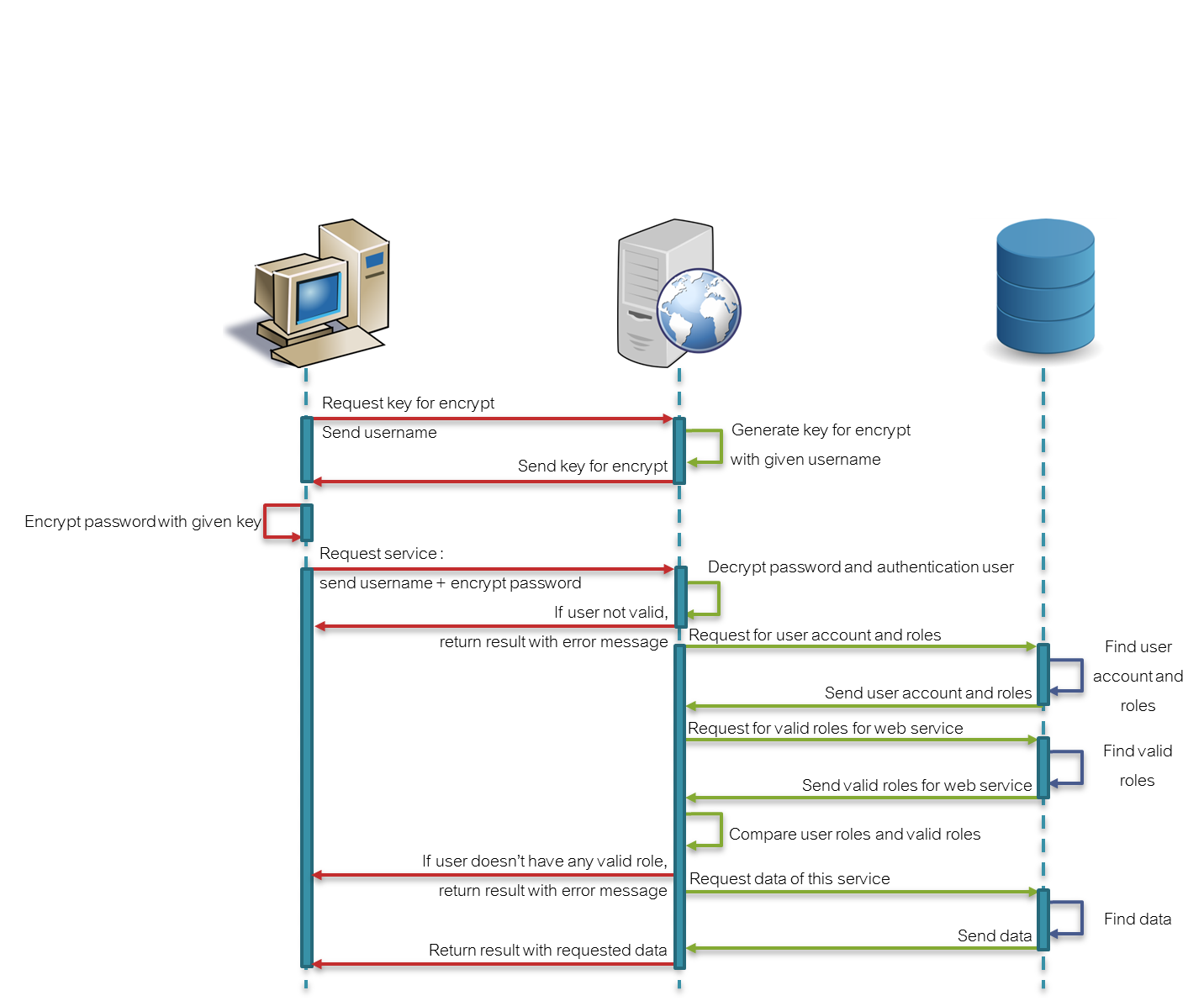 การใช้งานผลลัพธ์ที่ได้จาก service	service จะส่งผลลัพธ์กลับมาเป็น class Result ทุก service ซึ่งมีโครงสร้างดังนี้DataResult เป็น base class ที่ใช้เก็บข้อมูลที่มี data type ที่ต่างกันของแต่ละ service ในการใช้งานข้อมูลจะต้องแปลงจาก class DataResult ไปเป็น class ที่เป็น data type ของแต่ละ service เสียก่อน เช่น ในการเรียกดูข้อมูลพื้นฐานของนักศึกษาจะต้องแปลง class เป็น StudentEN เสียก่อน	DataResult data = result._data[0];	StudentEN student = (StudentEN)data;ขั้นตอนการทำงานกับ Result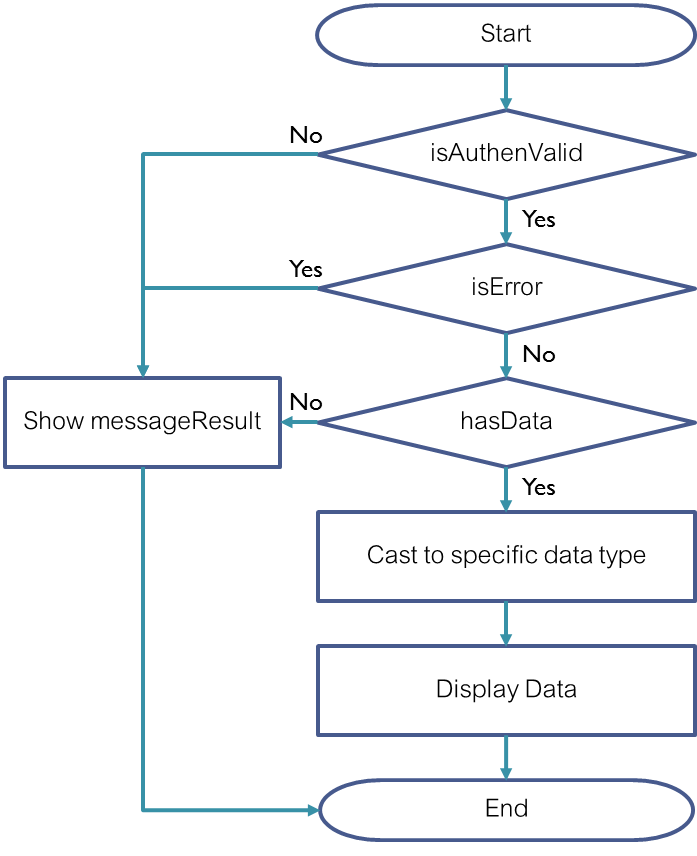 เช็คตัวแปร isAuthenValid ก่อนว่าผ่านการยืนยันตัวตนหรือไม่เช็คตัวแปร isError ดูว่าผลลัพธ์มีปัญหาหรือไม่ หากมีค่าเป็น true ให้ดูข้อความใน messageResultเช็คตัวแปร hasData เพื่อดูว่ามีผลลัพธ์การค้นหากลับมาหรือไม่นำข้อมูลที่ได้ไปใช้งานการใช้งานแต่ละ service1. บริการข้อมูลพื้นฐานของนักศึกษาData type ของข้อมูลพื้นฐานเป็น class StudentEN ภายใน class จะมีตัวแปรดังนี้studentNo : string	รหัสนักศึกษาtitle : string	คำนำหน้าfirstName : string	ชื่อlastName : string	นามสกุลcitizentId : string	รหัสบัตรประชาชนfaculty : DepartmentEN	คณะmajor : DepartmentEN	สาขาeducationLevel : EducationLevel	ระดับการศึกษาcurriculum : CurriculumEN	โครงสร้างหลักสูตรprogramCourse : ProgramCourseEN	โปรแกรมหลักสูตรadvisor : InstructorEN	อ.ที่ปรึกษาDepartmentEN เป็น class ที่ใช้เก็บข้อมูลคณะ, สาขา ภายใน class จะมีตัวแปรดังนี้code : int	รหัสหน่วยงานname : string	ชื่อหน่วยงานEducationLevel เป็น class ที่ใช้เก็บข้อมูลระดับการศึกษา ภายใน class จะมีตัวแปรดังนี้id : int	รหัสระดับการศึกษาname : string	ชื่อระดับการศึกษาInstructor เป็น class ที่ใช้เก็บข้อมูลของผู้สอน ภายใน class จะมีตัวแปรดังนี้code : int	รหัสผู้สอนfirstName : string	ชื่อผู้สอนlastName : string	นามสกุลผู้สอนCurriculumEN เป็น class ที่ใช้เก็บข้อมูลของโครงสร้งหลักสูตร ภายใน class จะมีตัวแปรดังนี้id : int	รหัสโครงสร้างหลักสูตรname : string	ชื่อโครงสร้างหลักสูตรyearNo : string	ปีการศึกษาของโครงสร้างหลักสูตรcredit : int	จำนวนหน่วยกิตeducationName : string	ระดับการศึกษาของโครงสร้างหลักสูตรfacultyName : string	ชื่อคณะmajorName : string	ชื่อสาขา* หมายเหตุ : ข้อมูลโครงสร้างหลักสูตรที่ได้รับจาก service นี้จะมีเพียง id, ชื่อหลักสูตร (name) ถ้าต้องการข้อมูลทั้งหมดต้องใช้ service สำหรับดูข้อมูลโครงสร้างหลักสูตรเมธอดที่เรียกใช้GetStudentProfile(string username, string password, string studentNo) ค้นหาข้อมูลพื้นฐานด้วยรหัสนักศึกษาที่ส่งไปพารามิเตอร์ที่ใช้	- username : string	- password : string	- studentNo : string	รหัสนักศึกษา2. บริการข้อมูลสถานะนักศึกษาData type ของสถานะนักศึกษาคือ class StudentStatusEN ภายใน class จะประกอบด้วยตัวแปรดังนี้id : int	รหัสสถานะdescription : string	คำอธิบายสถานะเมธอดที่เรียกใช้GetStudentStatus(string username, string password, string studentNo) ค้นหาสถานะจากรหัสนักศึกษาพารามิเตอร์ที่ใช้	- username : string	- password : string	- studentNo : string	รหัสนักศึกษา3. บริการข้อมูลโครงสร้างหลักสูตร - ชื่อหลักสูตรData type ของโครงสร้างหลักสูตรคือ class CurriculumEN ภายใน class จะประกอบด้วยตัวแปรดังนี้id: int	รหัสโครงสร้างหลักสูตรname : string	ชี่อโครงสร้างหลักสูตรyearNo : int	ปีการศึกษาcredit : int	หน่วยกิตeducationName : string	ระดับการศึกษาfacultyName : string	ชื่อคณะmajorName : string	ชื่อสาขาเมธอดที่เรียกใช้GetCurriculumByStudent(string username, string password, string studentNo) ค้นหาโครงสร้างหลักสูตรโดยใช้รหัสนักศึกษาพารามิเตอร์ที่ใช้	- userName : string	- password : string	- studentNo : string	รหัสนักศึกษาGetCurriculum(string username, string password, int yearNo, int educationLevelId, int facultyCode, int majorCode) ค้นหาโครงสร้างหลักสูตรโดยระบุปีการศึกษา, รหัสระดับการศึกษา, รหัสคณะ, รหัสสาขา, รหัสโปรแกรมวิชาพารามิเตอร์ที่ใช้	- userName : string	- password : string	- yearNo : int	ปีการศึกษา	- educationLevelId : int	รหัสระดับการศึกษา	- facultyCode : int	รหัสคณะ	- majorCode : int	รหัสสาขา	- programCode : int64	รหัสโปรแกรมวิชา4. บริการข้อมูลโครงสร้างหลักสูตร - รายวิชาData type ของรายวิชาโครงสร้างหลักสูตรคือ CourseStructureEN ภายใน class ประกอบไปด้วยตัวแปรดังนี้+ id: int	รหัสกลุ่ม / รหัสวิชา (รหัสสำหรับใช้ในฐานข้อมูล)+ code : string	หมายเลขกลุ่ม / รหัสวิชา + name : string	ชื่อกลุ่ม / ชื่อวิชา+ credit : int	จำนวนหน่วยกิต+ subGroup : array<CourseStructureEN>	กลุ่มย่อย (อาจเป็นได้ทั้งกลุ่มย่อยหรือรายวิชา)* ลักษณะผลลัพธ์ของ CourseStructureEN จะเป็น array และมีโครงสร้างแบบ treeเมธอดที่เรียกใช้GetCourseStructureByStudent(string username, string password, string studentNo)ค้นหารายวิชาในโครงสร้างหลักสูตรจากรหัสนักศึกษาพารามิเตอร์ที่ใช้	- userName : string	- password : string	- studentNo : string	รหัสนักศึกษา5. บริการข้อมูลแผนการเรียนของนักศึกษาData type ของแผนการเรียนคือ class EducationPlanCourseEN ภายใน class จะประกอบไปด้วยตัวแปรดังนี้planNo : int64	รหัสแผนการเรียนcourseCode : string	รหัสวิชาcourseName : string	ชื่อวิชาyear : int	ปีการศึกษาyearSequence : int	ลำดับปีที่semesterName : string	ชื่อภาคการศึกษาcredit : int	หน่วยกิตlectureTime : int	เวลาเรียนต่อสัปดาห์ (ชั่วโมง)practiceTime : int	เวลาฝึกปฏิบัติต่อสัปดาห์ (ชั่วโมง)selfStudyTime : int	เวลาการศึกษาด้วยตนเองต่อสัปดาห์ (ชั่วโมง)courseType : string	ประเภทวิชา ระบุ/ไม่ระบุ (เลือก)เมธอดที่เรียกใช้GetAllCoursesInEduPlanByStudent(string userName, string password, string studentNo)ค้นหารายวิชาในแผนการเรียนทั้งหมดโดยใช้รหัสนักศึกษาพารามิเตอร์ที่ใช้	- userName : string	- password : string	- studentNo : string	รหัสนักศึกษาGetCoursesInEduPlanBySemester(string userName, string password, string studentNo, int yearSeq, int semesterId)ค้นหารายวิชาในแผนการเรียนโดยระบุปีการศึกษาและภาคการศึกษาพารามิเตอร์ที่ใช้งาน	- userName : string	- password : string	- studentNo : string	รหัสนักศึกษา	- yearSeq : int	ลำดับปีที่	- semesterId : int	รหัสการศึกษา6. บริการข้อมูลแผนการเรียนของนักศึกษา - วิชายกเว้นData type ของวิชายกเว้นคือ class ExceptCourseEN ภายใน class มีตัวแปรดังนี้courseCode : string	รหัสวิชาcourseName : string	ชื่อวิชาyear : int	ปีการศึกษาcredit : int	หน่วยกิตlectureTime : int	เวลาเรียนต่อสัปดาห์ (ชั่วโมง)practiceTime : int	เวลาฝึกปฏิบัติต่อสัปดาห์ (ชั่วโมง)selfStudyTime : int	เวลาในการศึกษาด้วยตนเองต่อสัปดาห์ (ชั่วโมง)เมธอดที่เรียกใช้GetExceptionCoursesInEduPlanByStudent(string userName, string password, string studentNo)ค้นหาวิชายกเว้นในแผนการเรียนโดยหาจากรหัสนักศึกษาพารามิเตอร์ที่ใช้	- username : string	- password : string	- studentNo : string	รหัสนักศึกษา7. บริการข้อมูลผลการเรียนของนักศึกษาData type ของผลการเรียนคือ class EducationRecordEN ภายใน class ประกอบไปด้วยyearNo : int	ปีการศึกษาsemesterId : int	รหัสภาคการศึกษาsemesterName : string	ชื่อภาคการศึกษาcourseCode : string	รหัสวิชาcourseName : string	ชื่อวิชาcourseNameEn : string	ชื่อวิชาเป็นภาษาอังกฤษcourseYearNo : int	ปีการศึกษาของวิชาที่ปรับปรุงsequence : int	ลำดับการลงทะเบียนซ้ำgrade : string	เกรดcredit : int	หน่วยกิตCA : int	หน่วยกิตลงทะเบียนCCX : int	หน่วยกิตลงทะเบียนสะสมGX : float	เกรดคูณหน่วยกิตในเทอมCGX : float	เกรดคูณหน่วยกิตสะสมCCC : int	หน่วยกิตคำนวณสะสมGPS : float	เกรดเฉลี่ยในเทอมGPA : float	เกรดเฉลี่ยสะสมCCA : int	หน่วยกิตรวมตลอดหลักสูตรCP : int	หน่วยกิตสอบผ่านCCP : int	หน่วยกิตสอบผ่านสะสมเมธอดที่เรียกใช้GetEducationRecordsByStudent(string userName, string password, string studentNo)ค้นหาผลการเรียนทั้งหมดทุกภาคการศึกษาตามรหัสนักศึกษาพารามิเตอร์ที่ใช้	- userName : string	- password : string	- studentNo : string	รหัสนักศึกษาGetEducationRecordsByStudentByYearSemester(string userName, string password, string studentNo, int yearNo, int semesterId)ค้นหาผลการเรียนของนักศึกษาโดยระบุปีและภาคการศึกษาพารามิเตอร์ที่ใช้	- userName : string	- password : string	- studentNo : string	รหัสนักศึกษา	- yearNo : int	ปีการศึกษา	- semesterId : int	รหัสภาคการศึกษา8. บริการข้อมูลผลการลงทะเบียนของนักศึกษาData type ของผลการลงทะเบียนคือ class RegisCourseEN ภายใน class จะประกอบไปด้วยclassNo : int	รหัสชั้นเรียนyearNo : int	ปีการศึกษาsemesterId : int	รหัสภาคการศึกษาcourseCode : string	รหัสวิชาcourseName : string	ชื่อวิชาcourseNameEn : string	ชื่อวิชาเป็นภาษาอังกฤษsubtitudeCourseCode : string	ชื่อวิชาที่ลงแทนsubtitudeCourseName : string	ชื่อวิชาที่ลงแทนเป็นภาษาอังกฤษcredit : int	หน่วยกิตregisType : string	ประเภทการลงทะเบียนgradeType : string	การบันทึกเกรดclassName : string	ชื่อชั้นเรียนstudyTimeAndPlace : array<string>	เวลาและสถานที่เรียนinstructorName : array<string>	อ.ผู้สอนเมธอดที่เรียกใช้GetRegisCoursesByStudent(string userName, string password, string studentNo)ค้นหาผลการลงทะเบียนทุกภาคการศึกษาโดยค้นหาจากรหัสนักศึกษาพารามิเตอร์ที่ใช้	- userName : string	- password : string	- studentNo : string	รหัสนักศึกษาGetRegisCoursesByStudentYearSemester(string userName, string password, string studentNo, int yearNo, int semesterId)ค้นหาผลการลงทะเบียนจากรหัสนักศึกษาโดยระบุปีและภาคการศึกษาพารามิเตอร์ที่ใช้	- userName : string	- password : string	- studentNo : string	รหัสนักศึกษา	- yearNo : int	ปีการศึกษา	- semesterId : int	รหัสภาคการศึกษาisAuthenValid : ถ้ามีค่าเป็น true แสดงว่า user นี้มีในฐานข้อมูลจริง และ username,password ที่ได้มาถูกต้องisError : ถ้ามีค่าเป็น true แสดงว่าเกิดปัญหาในข้อมูล เช่น ไม่พบข้อมูล ไม่ผ่านการยืนยันตัวตน ฯลฯhasData : ถ้ามีค่าเป็น true แสดงว่ามีข้อมูลที่ส่งกลับมาจาก servicemessageResult : ข้อความบอกถึงสถานะต่างๆของผลลัพธ์จาก servicedata : ตัวข้อมูลจริงๆที่ขอจาก service มีลักษณะเป็น array<DataResult>